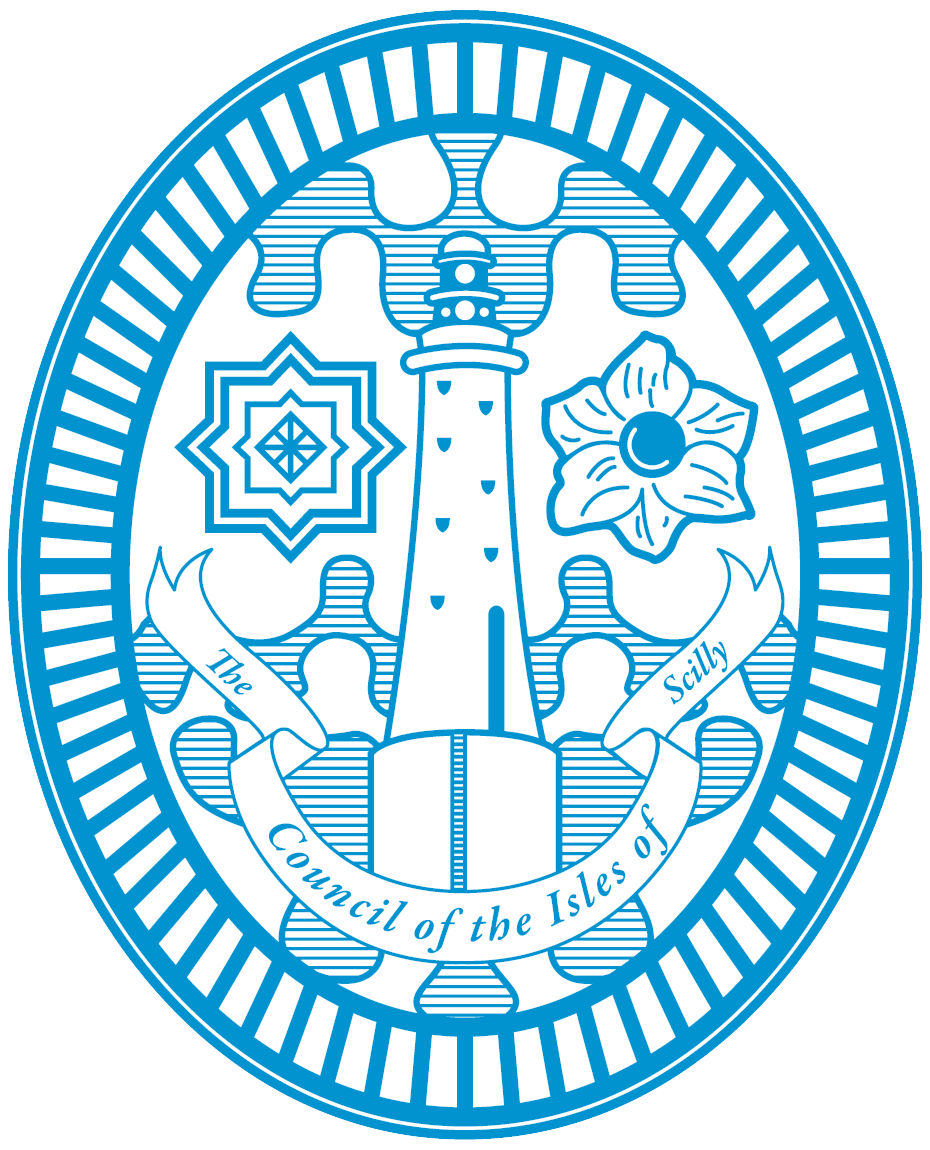 COUNCIL OF THE ISLES OF SCILLYApplication for Disability Access FundingTo be completed by the parent/ carer/ guardian with legal responsibility.Three and four year old children who are in receipt of child Disability Living Allowance (DLA) and are receiving the free nursery funding entitlement are eligible for the Disability Access Fund (DAF).  DAF is paid to the child’s early years provider as a fixed annual rate of £615 per eligible child.  This application will ensure payment is made to the child’s provider in order that they can use the funds to support access and inclusion within their setting.  If you child is attending more than one provider please complete this form for the provider that you would like to receive the Disability Access Funding (DAF).Early Years ProviderChild DetailsPrivacy Statement This information is being collected by the Council of the Isles of Scilly as Data Controller to assess entitlement to receive Disability Access Funding.  Data on you or your child may also be shared with relevant partners including the School, Childcare providers and other relevant partners within the Children & Family Services Team.  The data held relating to the delivery of support to your child will be used both for the provision of services and also for performance and service planning.  This information will be held in a secure environment in accordance with the Council of the Isles of Scilly retention policy after which time it will be destroyed in a secure manner.  A copy of our Privacy Notice can be found at www.scilly.gov.uk.  You have the right to withdraw consent to the processing of your data at any time and your further rights as to how we handle your data can be found by following the above link.  Should you wish to withdraw your consent please contact the Children’s & Family Services Team childrensservicesemail@scilly.gov.uk.You declare that the information you have provided is accurate and true and understand that the funding is a one-off lump sum payment and is not transferable if your child moves to a different childcare provider part way through the financial year.Name of Provider:Ofsted Number:Forename:Surname:Surname:Ethnicity:Date of Birth:Parent(s)/ Carer(s) Name:Parent(s)/ Carer(s) Name:Relationship to Child:Relationship to Child:Address:Postcode:A copy of the Disability Living Allowance (DLA) award notification covering the period for which you wish to claim the DAF is attached: Yes/ NoSignature of Parent/ carer/ guardian with legal responsibility:Date: